              Buurtschouw op 17 juli 2019 in buurt 183 Heemskerklaan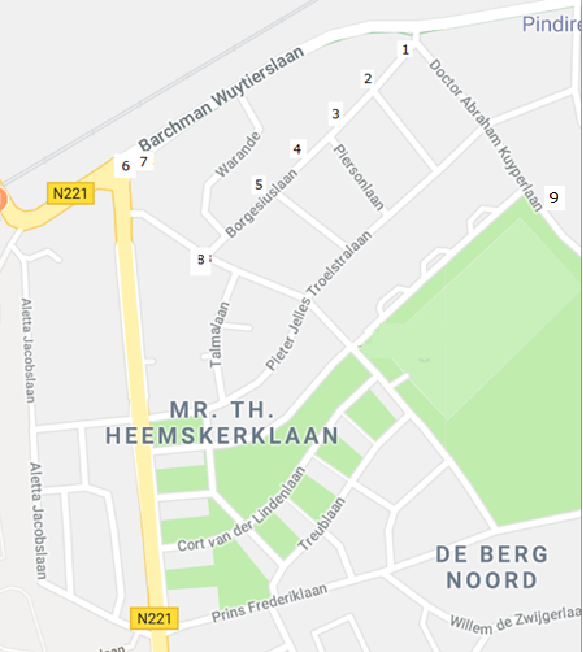 6x trottoir schade 1 Borgesiuslaan tegenover lantaarn 817/5632            “         t.h.v. 13 t/m 173            “            “     274            “            “     29 t/m 315            “            “     43 t/m 456 BW laan            “      lantaarn 900/1717 BW laan  Esdoorn opschot verwijderen8 Heemskerklaan trottoir schade t.h.v. 11 en verder9 Kuyperlaan trottoir schade t.h.v. 25 en 27